جلسه دفاع از پایان‌نامه کارشناسی ارشد 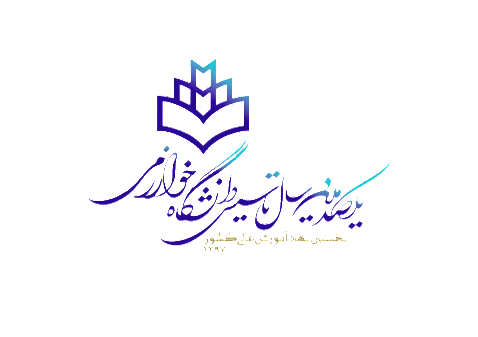 دانشکده فیزیک-گروه پلاسما پزشکیعنوان :مشخصه یابی فیزیکی جت پلاسما هلیوم بر مبنا طیف ‌سنجی نشر نوری   Physical characterization of helium plasma jet based on optical emission spectroscopyدانشجو:  فاطمه مومنی عظیمیاساتید    راهنما:  دکتر کمال حاجی شریفیاساتید    مشاور: دکتر علی حسن بیگیزمان: (یکشنبه 26/06/1402)مکان: پژوهشکده پلاسما-سالن کنفرانس